Протокол № 420/УТПиР -ВП заседания Закупочной комиссии по аукциону в электронной форме с участием только субъектов МСП  на право заключения договора на выполнение работ: «Установка ограждения производственной базы Бикинского РЭС СП "ЦЭС" длиной 770 метров».  (Лот № 93701-ТПИР ОБСЛ-2020-ДРСК).СПОСОБ И ПРЕДМЕТ ЗАКУПКИ: аукцион в электронной форме с участием только субъектов МСП на право заключения договора на выполнение работ «Установка ограждения производственной базы Бикинского РЭС СП "ЦЭС" длиной 770 метров».  (Лот № 93701-ТПИР ОБСЛ-2020-ДРСК).КОЛИЧЕСТВО ПОДАННЫХ НА ЭТАП ЗАЯВОК НА УЧАСТИЕ В ЗАКУПКЕ: 2 (две) заявки.КОЛИЧЕСТВО ОТКЛОНЕННЫХ ЗАЯВОК: 0 (ноль) заявок.ВОПРОСЫ, ВЫНОСИМЫЕ НА РАССМОТРЕНИЕ ЗАКУПОЧНОЙ КОМИССИИ: О рассмотрении результатов оценки ценовых предложений Участников.Об утверждении результатов процедуры аукциона.О признании заявок соответствующими условиям Документации о закупке по результатам рассмотрения ценовых предложений Участников.О ранжировке заявок.О выборе победителя закупки.        РЕШИЛИ:        По вопросу № 1Признать объем полученной информации достаточным для принятия решения.Принять к рассмотрению ценовые предложения следующих участников:        По вопросу № 2Признать процедуру аукциона состоявшейся.Принять цены заявок Участников по результатам аукциона:      По вопросу № 3Признать ценовые предложения следующих Участников:№366736 ООО "СПТК"ТИС"№ 371204 ООО "ЭНЕРГОСТРОЙ"соответствующими условиям Документации о закупке и принять их к дальнейшему рассмотрению.       По вопросу № 4Утвердить ранжировку заявок:        По вопросу № 5Признать Победителем закупки Участника, занявшего 1 (первое) место в ранжировке по степени предпочтительности для Заказчика: ООО "СПТК"ТИС"  ИНН 2724148157, КПП 272401001, ОГРН 1112724000025  с ценой заявки не более 3 460 426,00 руб., без учета НДС.Сроки выполнения работ: Начало выполнения работ -  с момента подписания договора. Окончание выполнения работ - до 30.09.2020 г.Условия оплаты: Заказчик производит оплату за каждый выполненный этап работ в течение 15 (пятнадцати) рабочих дней с даты подписания акта выполненного этапа работ на основании предоставленных Подрядчиком счетов, с последующим оформлением счета-фактуры. Окончательный расчет, за исключением обеспечительного платежа, если это предусмотрено условиями договора, Заказчик обязан произвести в течение 15 (пятнадцати) рабочих дней с даты подписания Заказчиком акта приёмки законченного строительством объекта, по форме КС-11 или КС-14 утвержденной постановлением Госкомстата России от 30.10.1997 г. №71а, на основании выставленного Подрядчиком счета.Гарантийные обязательства: Гарантии качества на все конструктивные элементы и работы, предусмотренные  в Техническом требовании и выполняемые Подрядчиком на объекте, в том числе на используемые строительные конструкции, материалы и оборудование  составляют 60 месяцев с момента ввода объекта в эксплуатацию,  при условии соблюдения Заказчиком правил эксплуатации сданного в эксплуатацию объекта.Инициатору договора обеспечить подписание договора с Победителем не ранее чем через 10 (десять) календарных дней и не позднее 20 (двадцати) календарных дней после официального размещения итогового протокола по результатам закупки.Победителю закупки в срок не позднее 3 (трех) рабочих дней с даты официального размещения итогового протокола по результатам закупки обеспечить направление по адресу, указанному в Документации о закупке, информацию о цепочке собственников, включая бенефициаров (в том числе конечных), по форме и с приложением подтверждающих документов согласно Документации о закупке.Секретарь Закупочной комиссии 1 уровня  		                                        Е.Г. ЧуясоваТел. (4162) 397-268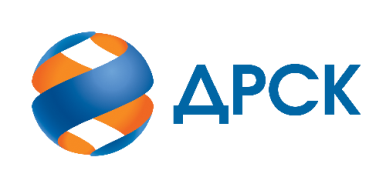                                                                      АКЦИОНЕРНОЕ ОБЩЕСТВО                «ДАЛЬНЕВОСТОЧНАЯ РАСПРЕДЕЛИТЕЛЬНАЯ СЕТЕВАЯ КОМПАНИЯ»г.  БлаговещенскЕИС № 32008998556 «02» июня 2020 года№п/пДата и время регистрации заявкиИдентификационный номер Участника27.03.2020 09:15:57Заявка № 366736 ООО "СПТК"ТИС"07.04.2020 05:39:13Заявка № 371204 ООО "ЭНЕРГОСТРОЙ"№п/пДата и время регистрации заявкиИдентификационный номер Участника27.03.2020 09:15:57Заявка № 366736 ООО "СПТК"ТИС"07.04.2020 05:39:13Заявка № 371204 ООО "ЭНЕРГОСТРОЙ"№ п/пДата и время регистрации заявкиНаименование, адрес, ИНН Участника и его идентификационный номерЦена заявки по результатам аукциона, 
руб. без НДС27.03.2020 09:15:57366736 ООО "СПТК"ТИС"3 460 426,0007.04.2020 05:39:13371204 ООО "ЭНЕРГОСТРОЙ"3 480 401,00Место в ранжировке (порядковый № заявки)Дата и время регистрации заявкиНаименование Участника и/или идентификационный номерИтоговая цена заявки, 
руб. без НДС Возможность применения приоритета в соответствии с 925-ПП1 место27.03.2020 09:15:57366736 ООО "СПТК"ТИС"3 460 426,00нет2 место07.04.2020 05:39:13371204 ООО "ЭНЕРГОСТРОЙ"3 480 401,00нет